JOB SPECIFICATION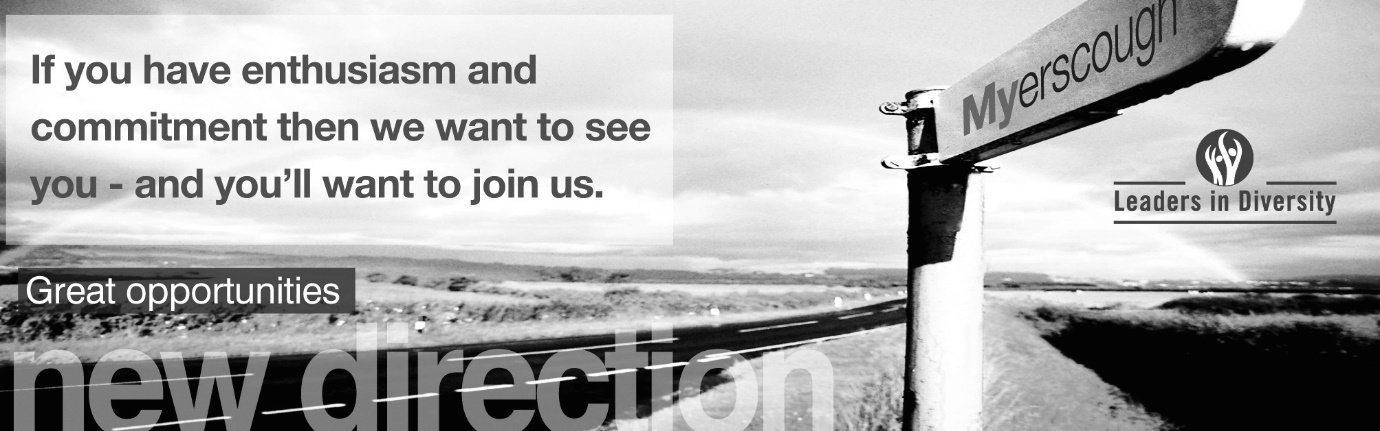 Location of workYou may be required to work at or from any building, location or premises of Myerscough College, and any other establishment where Myerscough College conducts its business.Variation to this Job DescriptionThe following information is provided to help applicants understand and appreciate the general work content of their post and the role they are to play at Myerscough College.  The duties and responsibilities highlighted in this Job Profile are indicative and may vary over time.  Post holders are expected to undertake other duties and responsibilities relevant to the nature, level, and scope of the post and the salary has been established on this basis.ROLE SPECIFICATIONAssessed via Application form( I )	Assessed via Interview(T)	Assessed via TestTERMS AND CONDITIONSDBS UPDATE SERVICEJOB TITLEAREA OF WORKRecruitment Team LeadPeople & ExperienceSALARYBENEFITSBand 4 (£26,808 - £31,536)Local Government Pension Scheme26 days holiday rising to 31 days following 5 years’ service plus Bank Holidays to include up to 5 days to be taken between Christmas and New Year at direction of the PrincipalLINE MANAGER(S)LINE MANAGER FORSenior Advisor – People & ExperiencePeople AdvisorPeople & Compliance OfficerKEY PURPOSE OF POSTKEY PURPOSE OF POSTAt the heart of our ethos is an outstanding student experience in a safe and inclusive learning environment. You will contribute by overseeing the management of the recruitment team. Ensuring they recruit the very best talent, ensuring safe and effective recruitment practices, and facilitating a positive and memorable onboarding experience. You will be the gatekeeper for all trackers and ensuring they are correct and up to date.  You will have great knowledge of excel and be able to analyse trends and data.  You will be key to our quality assurance processes within the department.  At the heart of our ethos is an outstanding student experience in a safe and inclusive learning environment. You will contribute by overseeing the management of the recruitment team. Ensuring they recruit the very best talent, ensuring safe and effective recruitment practices, and facilitating a positive and memorable onboarding experience. You will be the gatekeeper for all trackers and ensuring they are correct and up to date.  You will have great knowledge of excel and be able to analyse trends and data.  You will be key to our quality assurance processes within the department.  DUTIESDUTIESYou will be a confident leader and have great coaching skills.  You will role model resilience. You will maintain diligent oversight of recruitment and manage the day-to-day workplan to ensure all KPI’s and priorities are achieved.  You will ensure that the systems of work are regularly audited and compliance with our statutory responsibilities are easily demonstrated.Ensuring compliance with statutory employment and safeguarding legislation and guidance will be your first priority; all work will be actioned in accordance with approved systems of work, in a timely manner, and in accordance with approved naming conventions to make any internal or external inspections run smoothly and successfully.You contribute to maintaining our single central record with absolute accuracy and precision, undertaking regular audits to ensure compliance.Your constant consideration will be enhancing our service delivery and our customer experience.  You will ensure that recruitment, onboarding and leaving processes run smoothly and that tracker management is a key focus.  You will be responsible for ensuring that all trackers are updated daily and are accurate.As an excellent communicator, you role model positive and professional behaviours, you lead by example, and you adopt a learning mindset. You tailor your communication to suit the audience. To develop the learning mindset within all team members to ensure they are all skilled in digital literacy and social media, customer experience, content marketing and the principles of psychology.You will bring a high level of skill in the use of office 365, particularly in Excel.You undertake or support ad hoc HR projects as required, as well as contributing to data analytics and report writing.You will be a confident leader and have great coaching skills.  You will role model resilience. You will maintain diligent oversight of recruitment and manage the day-to-day workplan to ensure all KPI’s and priorities are achieved.  You will ensure that the systems of work are regularly audited and compliance with our statutory responsibilities are easily demonstrated.Ensuring compliance with statutory employment and safeguarding legislation and guidance will be your first priority; all work will be actioned in accordance with approved systems of work, in a timely manner, and in accordance with approved naming conventions to make any internal or external inspections run smoothly and successfully.You contribute to maintaining our single central record with absolute accuracy and precision, undertaking regular audits to ensure compliance.Your constant consideration will be enhancing our service delivery and our customer experience.  You will ensure that recruitment, onboarding and leaving processes run smoothly and that tracker management is a key focus.  You will be responsible for ensuring that all trackers are updated daily and are accurate.As an excellent communicator, you role model positive and professional behaviours, you lead by example, and you adopt a learning mindset. You tailor your communication to suit the audience. To develop the learning mindset within all team members to ensure they are all skilled in digital literacy and social media, customer experience, content marketing and the principles of psychology.You will bring a high level of skill in the use of office 365, particularly in Excel.You undertake or support ad hoc HR projects as required, as well as contributing to data analytics and report writing.KEY INFORMATION APPLICABLE TO ALL POSTSYou role model and promote the College values:   Learning - Our delivery will be high quality and innovative with students at the heart of decision making.  People - We will enable staff and students to fulfil their potential whilst promoting resilience, leadership, accountability and teamwork.  Sustainability - We will provide a happy, healthy, safe, supportive and sustainable environment in which to live, work and study.  FREDIE - We will advance FREDIE:  Fairness, respect, equality, diversity, inclusion, engagement in all we do.  You promote Equality, Diversity and Inclusion at every opportunity.You demonstrate and promote the highest level of customer service to internal and external customers.You promote College sustainability policies and strategies by personal commitment and lead by example.You are actively involved in carbon reduction, embedding all our carbon reduction practices (lights off, heating down etc.) You are vigilant in relation to the College’s approach to Reduce, Reuse and Recycle ethos.You are responsible for promoting and safeguarding the welfare of children, young people and vulnerable adults at all times in line with the College’s own Safeguarding Policy and practices.You work flexibly within your own range of competence, undertaking the appropriate training and development to extend skills and abilities to meet the needs of the College.You are committed to working towards the implementation of equality of opportunity in both service delivery and employment.  The College’s mission and strategic objectives directly supports this aim.  You are required to support this aim and its implementation pro-actively.Ensure full adherence to and implementation of the Data Protection Act 1998, the General Data Protection Regulations 25 May 2018 and the College Data Protection Policy and Procedure and ensure that employees within their responsibility.Any other duties that may reasonably be required by Line Management and the Chief Executive & Principal.Knowledge: Essential/ DesirableAssessment MethodAn awareness of employment law, best practice and the ACAS codes of practice.An awareness of data protection legislation and the importance of maintaining confidentiality.A knowledge of the latest digital and technological workplace advancements.A knowledge of content marketingEssential EssentialDesirable Desirable A / IA / IA / IA / IExperience: Essential/ DesirableAssessment MethodExperience of working in a HR roleExperience of advising managers on a range on employment matters.Skilled, to an advanced level, in Office 365 packagesExperience of leading or supervising a teamDesirableDesirableEssentialEssentialA / IA / IA / IA / IQualifications:Essential/ DesirableAssessment MethodAssociate membership of the CIPD or willing to work towards.A level 4 qualification or above.Evidence of continued learning/development and the practical application of this. GCSE Maths and English at grade C/4 or equivalentEssentialEssentialEssentialEssentialAAA / IA / ISkills & Ability:Essential/ DesirableAssessment MethodExcellent interpersonal skills across all methods of communication.High quality written ability to produce complex information in a clear and concise format.Able to analyse and interpret data and information.Highly organised and efficient.Strong PC literacy skills.Effective verbal and written communication skills. Able to deliver difficult messages in the most effective way (minimising any potential negative reaction.)A great writer who can communicate messages which engage and influence the reader.Strong coaching and leadership skills.EssentialEssentialEssentialEssentialEssentialEssentialEssentialEssentialA / I / TA / I / TAA / I / TA / TA / I /TA / I / TA / ICommunication:Essential/ DesirableAssessment MethodAble to communicate sensitively and in an appropriate manner.Able to demonstrate sympathy and discretion when dealing with issues which require understanding.Able to writes letters on a variety of topics which are understandable and clearly expressed.You will be able to communicate clearly and effectively with a diverse range of people (both verbally and in writing). You are able to explain things clearly and precisely to others.You actively listen, share information, and propose suggestions and solutions;You show respect and fairness when communicating, considering the feelings of others.EssentialEssentialEssentialEssentialEssentialEssentialEssentialIA / ITI / TIA / IIBehaviour & Personal Characteristics:Essential/ DesirableAssessment MethodA committed and effective team player.A positive ‘can do’ attitude towards all aspects of the role.Leads by example and role models the values and behaviours that we expect at all times. Builds rapport and displays integrity at all times.Treats everyone equally, with respect and dignity.Enthusiastic and flexible team player with high expectations of self and others.You will be able to adapt to new work challenges and situations, adopting a positive attitude to change.Constructively challenges and accepts constructive challenge from others.Resilient & calm when under pressure and able to balance conflicting priorities and manage time well.EssentialEssentialEssentialEssentialEssentialEssentialEssentialEssentialEssentialIIIIIIIIIJOB TITLEAREA OF WORKRecruitment Team LeadPeople & ExperienceSALARYHOURS OF WORKBand 4 (£26,808 - £31,536)37 hours per weekTo be agreed with line manager.Monday – Thursday 9:00 – 5:00Friday 9:00 – 4:30ANNUAL LEAVE ENTITLEMENTPENSION26 days holiday, pro rata, rising to 31 days following 5 years’ service plus Bank Holidays to include up to 5 days to be taken between Christmas and New Year at direction of the PrincipalLocal Government Pension Scheme Up to £15,000 pa 5.5% Employee£15,001 to £23,600 pa 5.8% Employee£23,601 to £38,300 pa 6.5% Employee£38,301 to £48,500 pa 6.8% Employee£48,501 to £67,900 pa 8.5% Employee£67,901 to £96,200 pa 9.9% Employee£96,201 to £113,400 pa 10.5% Employee£113,401 to £170,100 pa 11.4% Employee£170,101 or more pa 12.5% Employee17.4% EmployerYou will automatically become a member of the LGPSPROBATIONARY PERIODDRESS CODEA probationary period of nine months applies to new entrants to the CollegeAll post holders are expected to be of a professional and presentable appearanceREFERENCES / MEDICAL CLEARANCE / DISCLOSUREREFERENCES / MEDICAL CLEARANCE / DISCLOSUREThe appointment is subject to the receipt of satisfactory references, medical clearance and Disclosure & Barring Service check/ISA (if applicable).  Occupational Sick pay is not paid during the first four months of service and thereafter is subject to the College’s Sick Pay SchemeShould your application be successful you will be sent further details via email from eSafeguarding. They are the Registered Umbrella Body we have chosen to complete the Disclosure and Barring Service (DBS) process on your behalf.Please note that all new employees of the College will be required to pay for their DBS check via eSafeguarding at the time of application (at present £40.00 for an enhanced level check).The appointment is subject to the receipt of satisfactory references, medical clearance and Disclosure & Barring Service check/ISA (if applicable).  Occupational Sick pay is not paid during the first four months of service and thereafter is subject to the College’s Sick Pay SchemeShould your application be successful you will be sent further details via email from eSafeguarding. They are the Registered Umbrella Body we have chosen to complete the Disclosure and Barring Service (DBS) process on your behalf.Please note that all new employees of the College will be required to pay for their DBS check via eSafeguarding at the time of application (at present £40.00 for an enhanced level check).The Disclosure and Barring Service (DBS) update service lets applicants keep their DBS certificates up to date online and allows employers to check a certificate online.The Disclosure and Barring Service (DBS) update service lets applicants keep their DBS certificates up to date online and allows employers to check a certificate online.BENEFITS TO YOUHOW TO REGISTERSaves you time and moneyOne DBS certificate may be all you will ever needTake your DBS certificate from role to role within the same workforceYou are in control of your DBS certificateGet ahead of the rest and apply for jobs DBS pre checkedYou can register online as soon as you have your application reference number. You can ask for the number when you apply for your DBS check.Or you can wait and register with your certificate number when you receive your DBS certificate. If so, you must do so within 30 days of the certificate being issued.To check the progress of your DBS certificate use the DBS tracking service.Registration lasts for 1 year and costs £13 per year (payable by debit or credit card only).You’ll get an ID number with your registration that you need to log on to the service. Make sure you write it down. WHAT YOU GETWHAT YOU GETWhen you join, you’ll get an online account that lets you:Take your certificate from one job to the nextGive employers permission to check your certificate online, and see who has checked itAdd or remove a certificateWhen you join, you’ll get an online account that lets you:Take your certificate from one job to the nextGive employers permission to check your certificate online, and see who has checked itAdd or remove a certificate